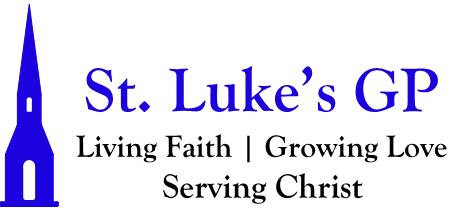 St. Luke’s Gondola Point MORNING PRAYER CHRISTMAS I - December 26, 2021[Un-bolded words are said by one, Bolded words can be said by all.]ADVENT CANDLE LIGHTING(This liturgy was compiled and written by the Rev. Matthew Kozlowski, 2015)Today we light all the candles of the Advent wreath. Each candle has a meaning. The first candle is HOPE, the second candle is PEACE, the third candle is JOY, and the fourth candle is LOVE. The center candle is the Christ candle.[The candles are lit.] Scripture: “Isaiah 9:6 – For to us a child is born, to us a son is given, and the government will be on his shoulders. And he will be called Wonderful Counselor, Mighty God, Everlasting Father, Prince of Peace.”Prayer: “O God of hope, peace, joy, and love. As Mary and Joseph welcomed you into the world, now help us welcome you into our lives. Give us courage to hope; strength to seek peace. Fill our spirits with joy; and our hearts with love. Through Jesus Christ, the Lord of all. Amen.”Advent Hymn: O Come O Come Emmanuel (New Verse)O Come O Come Christ Jesus Our Lord / the Son of Man, andGod’s incarnate WordIn You, our Hope, our Peace, Joy, and Love, / we share on earth the life of heav’n above.Rejoice! Rejoice! / EmmanuelShall come to thee / O IsraelPENITENTIAL RITE Let the peace of Christ rule in your hearts; let the word of Christ dwell in you richly. Colossians 3.15, 16Dear friends in Christ, as we prepare to worship almighty God, let us with penitent and obedient hearts confess our sins, that we may obtain forgiveness by his infinite goodness and mercy.Silence is kept. Most merciful God, we confess that we have sinned against you in thought, word, and deed, by what we have done and by what we have left undone. We have not loved you with our whole heart; we have not loved our neighbours as ourselves. We are truly sorry and we humbly repent. For the sake of your Son Jesus Christ, have mercy on us and forgive us, that we may delight in your will, and walk in your ways, to the glory of your name. Amen. Almighty God have mercy upon us, pardon and deliver us from all our sins, confirm and strengthen us in all goodness, and keep us in eternal life; through Jesus Christ our Lord. Amen.Opening Song: Hope Is A Star MORNING PRAYERBlessed are you, O Christ, Son of God,you were before time began and came into the world to save us.Blessed are you, Sun of righteousness; you shine with the Father’s love and illumine the whole universe.Blessed are you, Son of Mary; born a child, you shared our humanity.Let heaven and earth shout their praise.With all the voices of heaven we celebrate the coming of our Saviour.Let heaven and earth shout their praise.With all the creatures on earth we sing and dance at his birth.Praise and honour and glory to you, O Lord most high.Glory to the Father, and to the Son, and to the Holy Spirit: as it was in the beginning, is now, and will be for ever. Amen. Alleluia!To us a child is born: O come, let us worship.Jubilate - Psalm 100 Be joyful in the Lord, all you lands; *serve the Lord with gladness and come before his presence with a song.Know this: The Lord himself is God; *he himself has made us, and we are his; we are his people and the sheep of his pasture.Enter his gates with thanksgiving; go into his courts with praise; *give thanks to him and call upon his name.For the Lord is good; his mercy is everlasting; *and his faithfulness endures from age to age.Glory to the Father, and to the Son, and to the Holy Spirit: as it was in the beginning, is now and will be for ever. Amen.To us a child is born: O come, let us worship.PROCLAMATION OF THE WORDA reading from the first book of Samuel 2:18–20, 26.18 Samuel was ministering before the Lord, a boy wearing a linen ephod. 19 His mother used to make for him a little robe and take it to him each year, when she went up with her husband to offer the yearly sacrifice. 20 Then Eli would bless Elkanah and his wife, and say, “May the Lord repay you with children by this woman for the gift that she made to the Lord”; and then they would return to their home.26 Now the boy Samuel continued to grow both in stature and in favor with the Lord and with the people.The Word of the Lord: Thanks be to God.Psalm 148Hallelujah!Praise the Lord from the heavens; *praise him in the heights.Praise him, all you angels of his; *praise him, all his host.Praise him, sun and moon; *praise him, all you shining stars.Praise him, heaven of heavens, *and you waters above the heavens.Let them praise the name of the Lord; *for he commanded, and they were created.He made them stand fast for ever and ever; *he gave them a law which shall not pass away.Praise the Lord from the earth, *you sea-monsters and all deeps;Fire and hail, snow and fog, *tempestuous wind, doing his will;Mountains and all hills, *fruit trees and all cedars;Wild beasts and all cattle, *creeping things and wingèd birds;Kings of the earth and all peoples, *princes and all rulers of the world;Young men and maidens, *old and young together.Let them praise the name of the Lord, *for his name only is exalted, his splendour is over earth and heaven.He has raised up strength for his people and praise for all his loyal servants, *the children of Israel, a people who are near him.Hallelujah!Glory be to the Father, and to the Son, and to the Holy Spirit: As it was in the beginning, is now and will be for ever. Amen.A reading from the book of Colossians 3:12–17.12 As God’s chosen ones, holy and beloved, clothe yourselves with compassion, kindness, humility, meekness, and patience. 13 Bear with one another and, if anyone has a complaint against another, forgive each other; just as the Lord has forgiven you, so you also must forgive. 14 Above all, clothe yourselves with love, which binds everything together in perfect harmony. 15 And let the peace of Christ rule in your hearts, to which indeed you were called in the one body. And be thankful. 16 Let the word of Christ dwell in you richly; teach and admonish one another in all wisdom; and with gratitude in your hearts sing psalms, hymns, and spiritual songs to God. 17 And whatever you do, in word or deed, do everything in the name of the Lord Jesus, giving thanks to God the Father through him.The word of the Lord: Thanks be to God.Canticle 23 - Song of the First-Born Colossians 1.15–20Christ is the image of the unseen God, *the first-born of all creation,for in him were all things made, *in heaven and on earth.Through him and for him were all things made,before all he exists, holds all things in one. *The Church is his body, and he is its head.He is the beginning, the first-born from the dead; *in all things he alone is supreme.God made all his fullness to dwell in him, *to reconcile through him all creation to himself,everything on earth and everything in heaven, *all gathered into peace by his death on the cross.Glory to the Father, and to the Son, and to the Holy Spirit: *as it was in the beginning, is now, and will be for ever.Amen.Song: Come & Fill Our Hearts With your Peace (CP #402)The Lord be with you: And also with you. The Holy Gospel of our Lord Jesus Christ, according to Luke (2:41–52).  Glory to You, Lord Jesus Christ.41 Now every year his parents went to Jerusalem for the festival of the Passover. 42 And when he was twelve years old, they went up as usual for the festival. 43 When the festival was ended and they started to return, the boy Jesus stayed behind in Jerusalem, but his parents did not know it. 44 Assuming that he was in the group of travelers, they went a day’s journey. Then they started to look for him among their relatives and friends. 45 When they did not find him, they returned to Jerusalem to search for him. 46 After three days they found him in the temple, sitting among the teachers, listening to them and asking them questions. 47 And all who heard him were amazed at his understanding and his answers. 48 When his parents saw him they were astonished; and his mother said to him, “Child, why have you treated us like this? Look, your father and I have been searching for you in great anxiety.” 49 He said to them, “Why were you searching for me? Did you not know that I must be in my Father’s house?” 50 But they did not understand what he said to them. 51 Then he went down with them and came to Nazareth, and was obedient to them. His mother treasured all these things in her heart. 52 And Jesus increased in wisdom and in years, and in divine and human favor.The Gospel of Christ: Praise be to You, O Christ.SermonThe Apostles’ CreedI believe in God, the Father almighty, creator of heaven and earth.I believe in Jesus Christ, his only Son, our Lord.He was conceived by the power of the Holy Spirit and born of the Virgin Mary. He suffered under Pontius Pilate, was crucified, died, and was buried. He descended to the dead. On the third day he rose again.He ascended into heaven, and is seated at the right hand of the Father.He will come again to judge the living and the dead.I believe in the Holy Spirit, the holy catholic Church, the communion of saints, the forgiveness of sins, the resurrection of the body, and the life everlasting. Amen.INTERCESSIONSIn joy and humility let us pray to the creator of the universe, saying, “Lord, grant us peace.”By the good news of our salvation brought to Mary by the angel, hear us, O Lord. Lord, grant us peace.By the mystery of the Word made flesh, hear us, O Lord. Lord, grant us peace.By the birth in time of the timeless Son of God, hear us, O Lord.Lord, grant us peace.By the manifestation of the King of glory to the shepherds and magi, hear us, O Lord. Lord, grant us peace.By the submission of the maker of the world to Mary and Joseph of Nazareth, hear us, O Lord. Lord, grant us peace.By the baptism of the Son of God in the river Jordan, hear us, O Lord.Lord, grant us peace.Grant that the kingdoms of this world may become the kingdom of our Lord and Saviour Jesus Christ; hear us, O Lord. Lord, grant us peace.For our own needs and those of others. [Take a moment of silence to offer up prayers and intercessions, for yourself and for others. Our weekly prayer list can be found in this week’s bulletin.] We thank you, Lord, for all the blessings of this life.[Silence. Take a moment to offer up your own thanksgivings to God.]Gracious God,you have heard the prayers of your faithful people; you know our needs before we ask, and our ignorance in asking. Grant our requests as may be best for us. This we ask in the name of your Son Jesus Christ our Lord. Amen.CollectAlmighty God,you have shed upon us the new light of your incarnate Word. May this light, enkindled in our hearts, shine forth in our lives; through Jesus Christ our Lord, who lives and reigns with you, in the unity of the Holy Spirit, one God, now and for ever. Amen.The Lord’s PrayerAnd now, as our Saviour Christ has taught us, we are bold to say, Our Father, who art in heaven, hallowed be thy name, thy kingdom come, thy will be done, on earth as it is in heaven. Give us this day our daily bread. And forgive us our trespasses, as we forgive those who trespass against us. And lead us not into temptation, but deliver us from evil. For thine is the kingdom, the power, and the glory, for ever and ever. Amen.Let us bless the Lord. Thanks be to God.Closing Hymn: Take My Life & Let It Be (CP #435)Dismissal The grace of our Lord Jesus Christ, and the love of God, and the fellowship of the Holy Spirit, be with us all evermore. Amen.